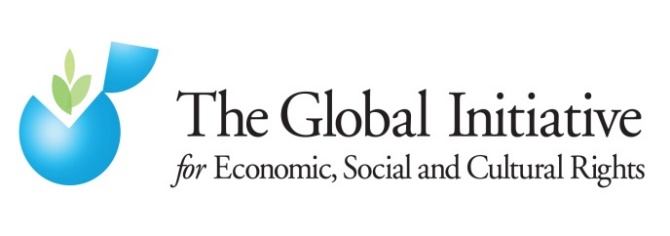 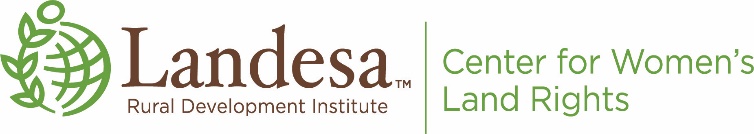 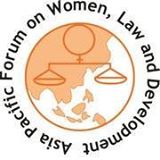 United Nations Committee on Economic, Social and Cultural Rights (CESCR)Geneva, 14 October 2019 – Palais des Nations, room XVIIGeneral discussion on land and the International Covenant on Economic, Social and Cultural RightsGender Equitable and Socially Inclusive Land Rights Joint Written Submission by:Asia Pacific Forum on Women Law and DevelopmentGlobal Initiative for Economic, Social and Cultural RightsLandesa (Rural Development Institute)10 October 2019IntroductionThis Committee has long recognized land tenure security as a fundamental prerequisite to realizing core Covenant rights to food, housing, an adequate standard of living, water, cultural rights, and gender equality. The Committee has elaborated on the relationship between land and Covenant rights in at least 8 of its 24 General Comments. Numerous other human rights bodies and international and regional standards, guidance, and judicial decisions, both long-established and recent, complement this recognition that land is central to fulfilling human rights. We continue to witness exploitation of land and natural resources at the expense of rightful users—often incentivized by economic structures, in addition to mounting climate change impacts, shifting migration trends, conflict, and widespread food security threats, all related to land and natural resource rights. Articulation of the relationship between land and the realization of human rights is especially urgent for the majority of those living in poverty worldwide, namely indigenous peoples and local communities, who: live in rural areas where land is the most important resource; rely on agriculture and forests for food, livelihoods, and housing; and lack legal rights to their land. Landlessness and weak land tenure are root causes of poverty and hunger, conflict, inequality, and environmental degradation. Land rights must be gender equitable, just, and socially inclusive. The above impacts are severely compounded by gender inequality and intersecting forms of discrimination (age, race, religion, indigeneity, marital status, disability, sexual orientation, and other grounds). Therefore the General Comment should explicitly recognize intersectional discrimination and include strong provisions requiring states and other actors to affirmatively address such discrimination, including through good practice approaches to shifting social norms. Addressing intersectional discrimination will also reinforce sustainable land management and use, with positive impacts for both rural and urban well-being, including food systems, markets, and migration patterns.Women’s land rights continue to be frequently denied. Improvements in statutory laws have begun to address gendered inequality in land and property rights, but widespread de jure and de facto discrimination persists.  These realities flagrantly violate women’s human rights, undercutting women’s crucial contributions from household to global levels to natural resource management, climate action, food production, food sovereignty, and food security; reinforcing women’s unequal social, legal, political, and economic position within their families, communities and societies; and seriously limiting their agency and opportunities.  This Committee has previously urged States Parties to employ legal solutions to these issues. In this forthcoming General Comment, the Committee can build on those recommendations by integrating gender equality, justice, and social inclusion as core elements. It should also include a sub-section to identify and address gender-specific aspects of land related to Covenant rights. This submission details these considerations and recommends language for the proposed General Comment related to two categories:Governance related to land: Realize women’s equal participation in decision-making at all levels; establish gender equitable land governance (both formal and customary) that fulfills human rights and addresses the climate crisis; ensure inclusive markets related to land, and address structural economic barriers to inclusivity; and guarantee respect for human rights related to land governance and tenure security in Sustainable Development Goals (SDGs) implementation.Rights to land for individuals and communities: Enshrine women’s full equality in family and inheritance law; recognize customary law, and harmonize law and practice with international human rights standards, including full and equitable implementation and enforcement. Governance Related to LandThe Voluntary Guidance on the Responsible Governance of Tenure of Land, Fisheries, and Forests in the Context of National Food Security (VGGT) provides extensive guidance to States parties to fulfill their land-related human rights obligations. States should take a comprehensive approach to land governance and tenure security as a crucial condition for the protection and realization of ICESCR rights, the eradication of land-related causes of injustice and inequity, and the fulfillment of their commitments to the VGGT.Rights to equal political participation and representation must be fulfilled. Decisions about land and natural resources that impact thousands are frequently made without consultation with, or the consent of, those affected. This includes acquisition by companies, expropriation, policy, regulatory, and law-making processes, land reforms, national land use management and planning, constitutional amendments, investment and trade regimes, climate action, and economic development. Gendered inequalities with regard to decision-making, control, and economic opportunity and power related to land and natural resources are often exacerbated by women’s lack of representation in positions of political power. Parliaments and executive branches worldwide do not equitably represent the voices of those whose Covenant rights are most affected by their decisions. Women and other marginalized groups have a human right to political participation; but land and natural resource management law and policy are among the most exclusive arenas, especially with regard to gender. Legislative bodies with inadequate representation of women in turn inadequately protect and benefit women.  Land institutions and administration must foster just and equitable land management, control, and use. While many countries have progressive legal protections recognizing gender equality, often there is a stark gap between the intent of the law and its effective implementation. Land institutions in particular can play a key role in upholding women’s rights and in effectively implementing legal protections. Yet these institutions are often inadequately resourced and inadequately sensitized with regard to gender equality and social inclusion. Without strong institutional infrastructure—and institutional will to achieve gender equality—secure, just, and equitable individual and collective tenure rights (see below) cannot be realized. State resources should facilitate gender-equitable and socially inclusive land management, control and use, and access to and power within markets. Land markets often are exclusionary to women, especially as pressures on land increase; but markets can also provide opportunities for women if attention is paid to increasing equity and removing or reforming discriminatory laws, systems, and practices, including economic and fiscal policies incompatible with human rights obligations. As OHCHR and UN-Women have recognized, “Women’s access to productive resources in general, and land in particular, cannot be divorced from the broader context of macroeconomic policy and the global economic system. Inclusive growth requires equal access to opportunities and resources for all segments of society, including for both women and men. Achieving this requires a departure from viewing land principally as a commodity… This discourse is at odds with many traditional, collective and indigenous understandings of land rights, which view land not as a financial commodity to be privatized and sold, but as a life-sustaining resource to be shared and protected.” States must also ensure that supports for tenure security that promote ownership or productivity (loans, credits, mortgages, extension services), are gender equitable and socially inclusive, and must address wealth and income inequality through land reforms as needed. Land management and land tenure regimes must adopt a gender-equal, just, and socially inclusive response to climate change. Gender-equitable rights to land are a critical missing piece in climate change strategies. Emerging evidence suggests that when women hold secure rights to land, efforts to tackle climate change are more successful, and responsibilities and benefits associated with climate change response programs are more equitably distributed. Conversely, without effective legal control over the land they farm or the proceeds of their labor, women often lack the incentive, security, opportunity, or authority to make decisions about ways to conserve the land and to ensure its long-term productivity and sustainability. The 2015 Paris Agreement on Climate Change does not explicitly mention land rights, yet there is growing recognition that land management and tenure is central to climate action. This year the IPCC issued a Special Report on climate change and land which considers the relationship between land tenure security and climate solutions, finding that land management that favors stronger governance, including recognition of customary tenure, is an efficient and necessary component of climate action and poverty eradication. The UN Convention to Combat Desertification also recently recognized land tenure, including gender issues, as central to combatting desertification and climate change. Climate action requires an enhanced focus on land tenure security, particularly for women. Rights respecting, gender equitable and socially inclusive approaches to land governance and tenure are crucial to the achievement of the SDGs. Land underlies the ecological, economic, and social systems that are the subjects of the SDGs. Land governance and tenure are paramount to achieving sustainability and equity. States Parties will benefit from understanding how land is integrated in the SDGs: Gender Equality and the empowerment of women and girls: Goal 5: Gender Equality contains two of the three land-specific indicators (5.a.1 and 5.a.2), and is a crucial cross-cutting issue within the SDGs Links between women’s rights to land and natural resources and numerous development outcomes are well-documented. Scaling up efforts to end hunger and malnutrition: Goal 1: No Poverty, houses land-specific indicator 1.4.2; and Goal 2: Zero Hunger, includes Target 2.3 – calling for access and control of land. These goals relate gender-equitable land tenure security and intended outcomes of increased agricultural production, increased food security and improved nutrition, and improved livelihoods for those living in rural areas. Promoting inclusive and sustainable industrialization: Goal 11: Sustainable Cities; urban (and national) food security, sustainable urbanization and economic growth, and adequate rural/urban coordination requires strong land governance and tenure.Protecting ecosystems: Goal 13: Climate Change; and Goal 15: Life on Land are intimately linked with land tenure—climate change impacts and land degradation are exacerbated by weak land tenure and governance. Women are disproportionately affected by climate change, but are also key agents for climate change action.Promoting peaceful and inclusive societies: Goal 16: Strong Institutions links strongly with strengthening land governance institutions (both formal and customary); Goal 10: Reduced Inequalities focuses on income inequality, exclusion, and discrimination; inequality and poverty (rural and urban) is intimately related to land tenure insecurity.Rights to land for individuals and communitiesActively facilitating inclusion via land governance is crucial—but insufficient—to fulfill human rights. Formal and customary laws and land tenure regimes must guarantee equitable land rights for individuals, families, and communities. The General Comment should urge States to:Guarantee equitable rights in family and inheritance law and practice. Even if women are able to access land, their rights are frequently infringed through discriminatory civil codes, marriage or inheritance laws, and patriarchal beliefs and practices.  Single women, as well as those whose marriages are customary (and often formally unrecognized) also typically have relatively tenuous rights to land. In many countries, the result of gender biased statutory laws, customary law, traditions, and social norms and attitudes is that women’s rights to land and property are mediated via a male relative. This second class status constrains women’s full and equal participation in their homes and communities, and often result in poverty, financial insecurity, or social exclusion if rights to land are weakened or extinguished when a relationship ends or changes. This Committee has recognized: the special discrimination women face with regard to land access, stating that women have a right to own, use or otherwise control land on an equal basis with men, without discrimation based on marital status or any other ground, and a right to access necessary resources to do so; the importance of equal rights to inheritance and ownership of land for women in the context of food security and upon widowhood; women’s disproportionate suffering from forced evictions, including from land used to derive a livelihood; women’s insecure tenure due to statutory and customary discrimination in relation to property rights; and women’s equal inheritance rights and equal rights in divorce proceedings. The CESCR has also urged States to eradicate discriminatory practices against women and girls that restrict access to land, property, housing, and credit.Formally recognize and respect customary and collective tenure, and work to harmonize these tenure systems with human rights standards. An estimated 2.5 billion people, including indigenous peoples and rural communities, live on land that is collectively held or managed, representing approximately 65 percent of the world’s land area. Governments legally recognize only a fraction of these customary, community-based tenure systems. Customary systems that allow for or favor individual rights also commonly have limited or partial formal legal recognition. Yet customary and collective practice often primarily governs rights and transfers of land at local and family levels, affecting the majority of those lacking sufficient legal rights and access to justice. For women, this situation presents a complex web of marginalization. Due to lack of legal recognition, women are particularly adversely impacted when collective land rights are disregarded or infringed by external actors. Internal customary and communal rules and governance often discriminate against women and exclude them from decision-making. Community rules that govern marriage, inheritance, and family typically reflect gender inequitable social norms that favor males over females in inheritance, land control and management. Polygamous arrangements further dilute women’s land-related rights. Even when communities’ land rights are formally recognized, there is a risk that women’s rights will not be documented or secured, thus weakening their rights to collective land. The legal definitions of communities and of community membership and rights often continue to reflect a gender bias. In many settings, women are seen as “transient” members of the community, expected to “marry out” of their birth communities, or as “strangers” in the communities to which they married. These women often lose their natal community rights upon marriage, without being fully accepted as members of their marital communities. Formalization programs that recognize households rather than individuals have almost invariably and predominantly formalized the rights of men, especially husbands, stripping women who may have held clear use rights under customary tenure. Such efforts reinforce or create adverse gender norms, rendering women’s rights dependent on their relationships with male relatives and excluding derivative, secondary or other use rights most often held by women. Defining community rights without including explicit recognition for the rights of women could have similar detrimental effects. Conclusion and Recommended LanguageSecure gender-equitable and socially inclusive land tenure is key to realizing core ICESCR rights and to addressing the inter-linked crises of inequality and climate change. We encourage the Committee to include language in the General Comment urging States to:Align all legal and policy frameworks with the VGGT through immediate and sustained action, including the VGGT’s gender equality and social inclusion standards. Apply social norms and behavior change strategies to research, policy and legal analysis and reform, and all laws, policies and programs related to land governance and tenure security, to shift discriminatory norms and achieve gender equality. Strengthen, resource, and build the capacity of land administration institutions, to achieve gender-just and socially inclusive land governance and tenure security. Apply comparable efforts to institutions responsible for SDG implementation, to realize efficient and effective strengthening of land-related systems and institutions, to achieve sustainable development and climate justice, and to realize human rights. Create pathways for gender parity and social inclusion in key governance bodies impacting land governance and tenure: national and sub-national legislative bodies, land administration and other government ministries (investment and trade agencies, climate change and disaster risk reduction policy working groups, etc.), and collaborate with traditional authorities and civil society actors to realize gender parity and social inclusion in customary institutions. These efforts (e.g., educational and financial supports) should enable full, informed, meaningful, and effective participation of women and marginalized groups in formulating and implementing land-related laws, policies and programs.Remove all discriminatory laws and policies and all obstacles to gender-equitable and socially-inclusive land tenure rights within formal frameworks and institutions. Reform national laws as needed (including marriage and family, inheritance, land, labor, and investment) as well as economic policies and trade agreements, to ensure coherent and effective frameworks that realize equitable tenure rights. Ensure land-related budget allocations integrate a gender perspective, and track how budgets respond to gender equality commitments. Ensure gender-equitable access to loans and credits, and ensure temporary special measures when required, to guarantee women’s access to land and other productive resources regardless of marital status and other gendered barriers.Recognize and respect collective and customary rights, in collaboration with traditional authorities and indigenous communities, but paying particular attention to guaranteeing gender equality. Efforts should: ensure these tenure systems progressively reflect international human rights standards, including those related to gender equality and social inclusion; protect communities and individual women and men within communities; be consultative and inclusive; ensure that all justice mechanisms, including religious and customary mechanisms, recognize and protect gender-equitable and socially inclusive rights to land and productive resources; and provide information, legal literacy, and legal aid to enable equitable land rights claims and enforcement. Implement previous guidance from this Committee on private sector activity affecting land governance and tenure, including gendered impacts, to: meet extraterritorial human rights obligations relating to land; protect land and water rights and prevent land and food speculation within the context of international financial markets and trade agreements; recognize and address special risks to women human rights defenders; and employ free, prior and informed consent (FPIC) standards to protect land users, communities, and indigenous groups in the context of concessions and expropriation.Recognize the crucial contribution of women’s land rights to climate action and climate justice. Develop and implement climate, development, and disaster risk reduction policies and action that realize gender equality and ecological sustainability principles (particularly agroecology). Adopt a “do no harm” approach so climate action does not undermine land-related human rights. Address gendered impacts of climate change and related disasters on land tenure, and take socially inclusive approaches to developing policy and strategy, ensuring equal women’s participation and leadership at all levels.  